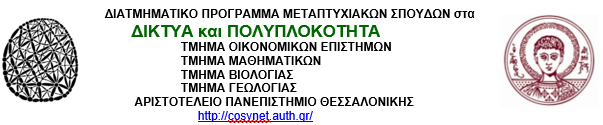 Α Ν Α Κ Ο Ι Ν Ω Σ ΗΠαρουσίαση Διπλωματικής ΕργασίαςΧρόνος: Τεταρτη 9 Φεβρουαρίου 2021, ώρα 13:00Χώρος: Διαδικτυακά στον σύνδεσμο 
https://authgr.zoom.us/j/96115975317?pwd=S3BlZkRKTG5VK2orbERHcmlIckkzZz09Τίτλος  Εργασίας Φοιτητής3-μελής ΕπιτροπήΟντολογια Επιχειρηματικης ΕυκαιριαςΣπυροπουλοςΧαρηςΒαρσακελης Ν. (Επιβλέπων)Αντωνίου Ι.Μπράτσας Χ.